Step 0	Intake + Interview  Filing Status, DependencyInterview Notes: (See also: General Notes)The McCooks own a home.  They paid $11,000 in property taxes for the year.   Block: 49 Lot: 2. They do not have a Mortgage.  Robert McCook is still in High School.Documents: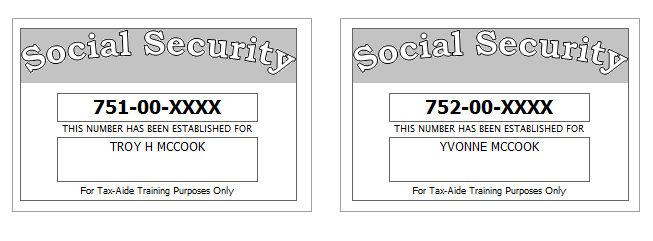 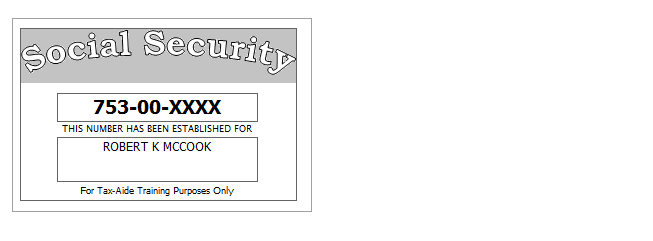 Step 1	Basic InformationFederal Refund: 0		NJ Refund Amount: 0Step 2	SSA-1099 Troy  & Yvonne McCook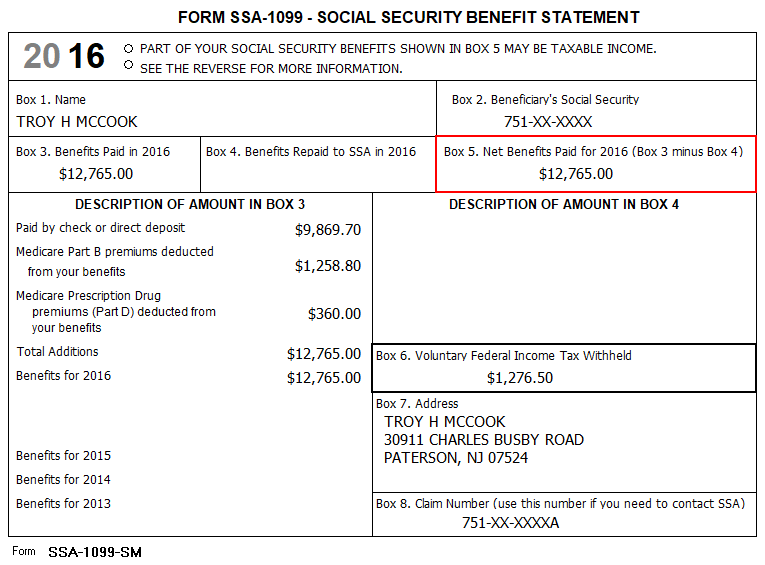 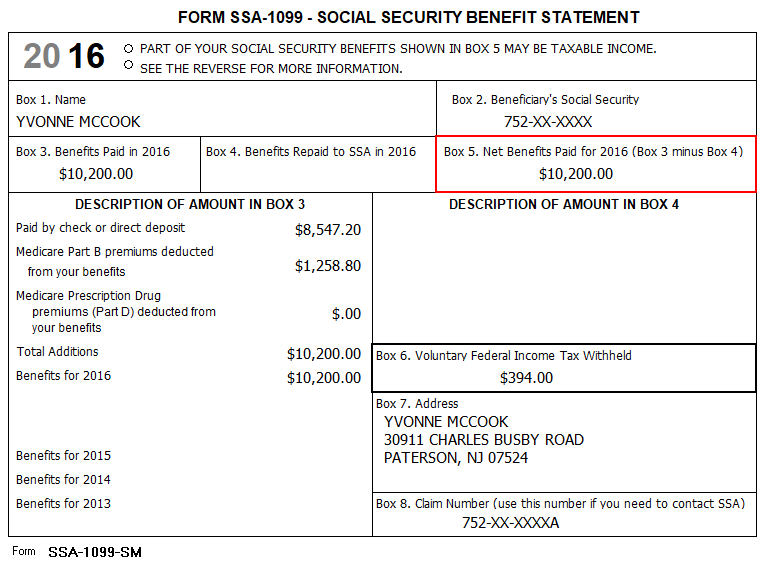 Federal Refund: 1671		NJ Refund Amount: 0Step 3	Dividends 1099-DIV - Oppenheimer	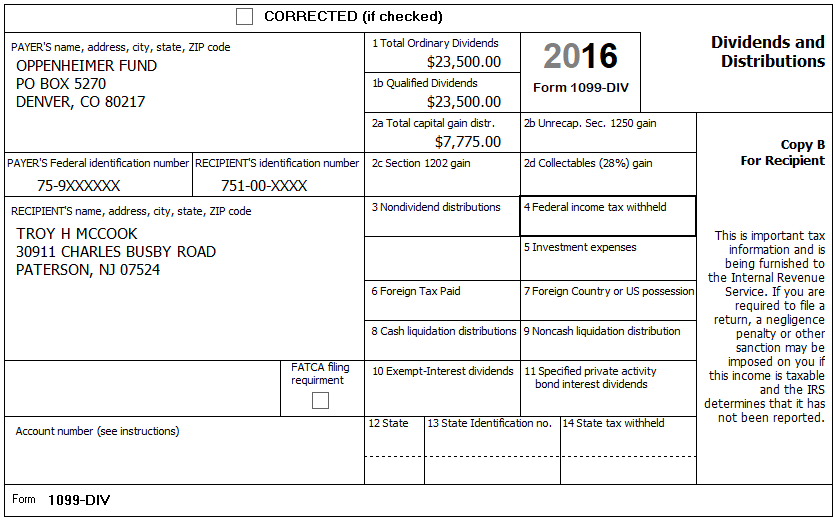 Federal Refund: 1,671		NJ Refund Amount: -342Step 4	1099-R Ameritech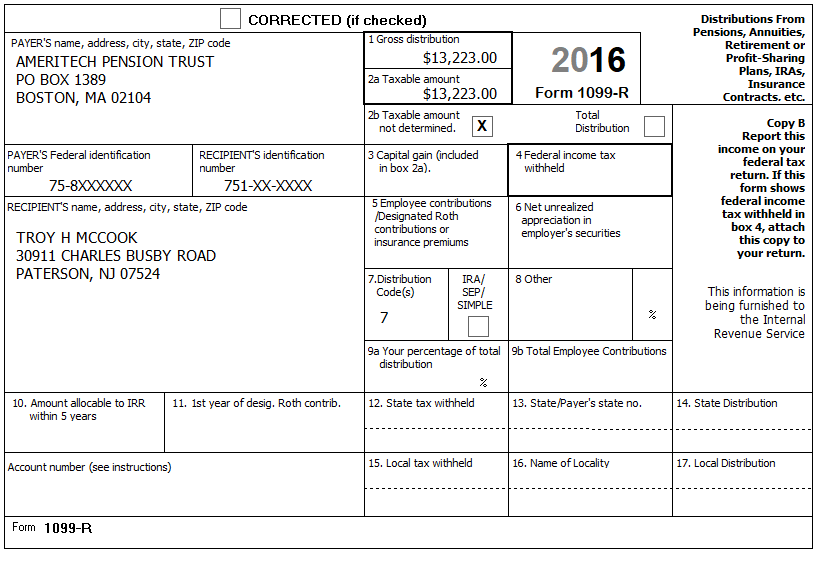 Federal Refund: 1,455	NJ Refund Amount: -342Step 5   1099-R Phoenix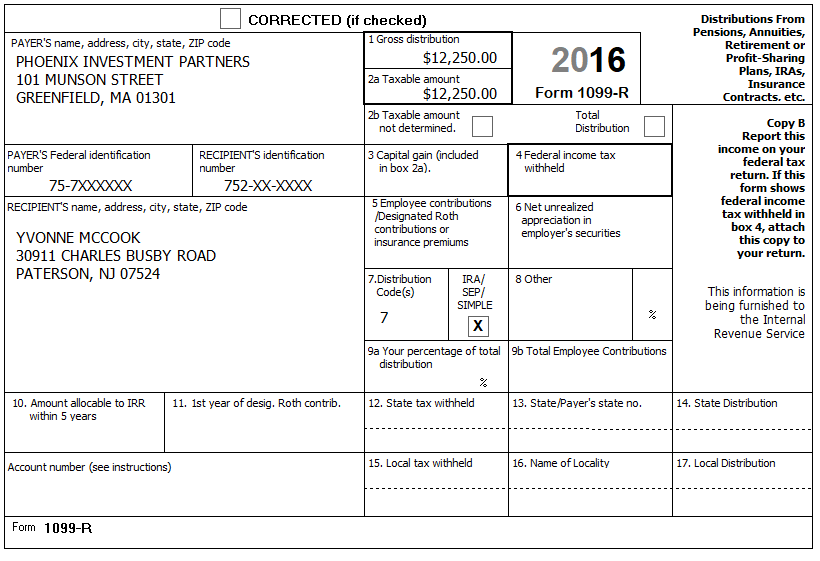 Federal Refund: -102	NJ Refund Amount: -440Step 6	Itemized Deductions – Taxes You PaidThe McCooks own a home.  They paid $11,000 in property taxes for the year.  They do not have a MortgageFederal Refund: -102	NJ Refund Amount: -440Step 7	Compare Standard vs Itemized DeductionsFederal Refund: -102	NJ Refund Amount: -440Step 8	Health InsuranceEvery person on the return had health insurance that met Minimum Essential Coverage rules for the entire year.  They did not purchase it through the marketplace.  Federal Refund: -102	NJ Refund Amount: -440Step 9	New Jersey ReturnThey had no out-of-state purchases on which they did not pay Use taxThe McCooks own a home.  They paid $11,000 in property taxes for the year.   Block: 49 Lot: 2. They do not have a MortgageFederal Refund: -102	NJ Refund Amount: -268Step 10	Prepare for e-fileThey want to handle any state refund / amount due like their federal refund / amount dueFederal Refund: -102	NJ Refund Amount: -268	TP Form / NoteTS ScreenNotesBasic Information – Filing Status Intake SheetWhat is your filing Status?Select Filing status from drop down.  Answer: Filing Status: Married filing jointlyContinueSS Card Intake SheetPersonal Information   Taxpayer Information  Spouse Information  Address & Phone NumberHint: Use Name and SSN from SS card. (Not Intake Sheet)Hint:  SSN format YYY-00-0752TS: Birth date can be entered using drop down menu or filling in the field. TS: Check any of the “Check here” questions that apply –  Hint: Check here if the Spouse wishes to contribute $3 to the Presidential Election Campaign FundTS: Spouses last name auto populates when field is selected.  Change if required.TS: Enter Zip code- TaxSlayer fills in city and state.  Correct if requiredTS:  Enter New Jersey as the Resident StateTS:  Select ContinueIntake SheetG-Note 2,3Just a Few More Questions (NJ Info)TS:  Select Municipality from drop down menu (Listed by county).  Paterson is in Passaic County.  Start typing Passaic to quickly scroll downTS:  Answer question regarding dependent Health Insurance.  Answer is Yes. TS:  Select Yes or No for the Gubernatorial Election Fund.  See Intake Sheet page 3 and General Note 3. Answer: : No for TP, Yes for SP.TS:  Enter Five Digit Pin for TP and SP.  Any 5-digit number.  TS:  Select ContinueDependents/ Qualifying Person Do you have any Dependents or Qualifying Person(s) to claim on your return?TS:  Answer is “Yes”.Dependent/Qualifying Child InformationAdd dependent informationHint:  Use name and SSN from SS card (Not Intake Sheet)Answer: SSN format = YYY-00-0752Check the “Check if” questions that applyContinueTP Form / NoteTS ScreenNotesSSA-1099Federal SectionLet’s look at the money You earned – Enter MyselfIncomeIRA/Pension Distribution Form 1099-R/RRB/SSA- BeginSocial Security Benefits/RRB-1099 -BeginEnter SSA-1099 Data Hint: Use TP4F Scratch Pad to document Medicare Parts B, C, D. Insert total in “Taxpayer’s Medicare Premiums”. Amount = $1,619TS: Continue, ContinueTP Form / NoteTS ScreenNotes1099-DIVOppenheimerInterest and Dividends Form 1099-INT/1099-DIV – BeginInterest or Dividend Income – BeginDividend Income, Form 1099-DIVContinueHint: Select for TaxpayerEnter values that applyContinue Until Back to IncomeTP Form / NoteTS ScreenNotes1099-RAmeritechIRA/Pension Distribution Form 1099-R / RBA, SSA – EditAdd or edit a 1099-RHint: “This 1099-R is for TroyHint: Make corrections so that information matches the information on the 1099-RHint:  Taxable amount defaults to Gross Distribution Amount.  Adjust as required.  Hint:  Did you check the Taxable Amount Not Determined Box?TS: You do not have to select a State for income to go to the State return.TS: Continue back to IncomeTP Form / NoteTS ScreenNotes1099-RPhoenix InvestmentsIRA/Pension Distribution Form 1099-R / RBA, SSA – EditAdd or edit a 1099-RAdd a Form 1099-R IRA/Pension DistributionHint: “This 1099-R is for Yvonne Hint: Make corrections so that information matches the information on the 1099-RHint:  Taxable amount defaults to Gross Distribution Amount.  Adjust as required.  Hint: Did you check the IRA/SEP/Simple Box?TS: You do not have to select a State for income to go to the State return.TS: Continue back to IncomeTP Form / NoteTS ScreenNotesI-Note 4Federal Section Deductions Enter Myself Itemized Deductions - BeginTaxes You Paid - BeginTS: Go to the Sales Tax Worksheet and enter NJ and 366 days living in NJTS: ContinueTS: Enter real estate taxes paidContinue Until Health Insurance IntroductionTP Form / NoteTS ScreenNotesFederal SectionDeductionsEnter MyselfCompare Deductions - BeginCheck to see if using itemized deductions or standard deductions.  Itemized = 11,912         Std = 15100Continue TP Form / NoteTS ScreenNotesG-Note 2Left MenuHealth InsuranceStart QuestionnaireAnswer questions in the Health Insurance SectionTP Form / NoteTS ScreenNotesI-Note 1G-Note 2,3,4State Return –EditEnter MyselfBasic InformationCreditsProperty Tax DeductionHint:  Use the NJ Checklist to enter NJ itemsHINT: Check Basic Information – Default values will not appear as selectedCreditsHint: Use scratch pad at TP4F to determine the proper value for Property Tax PaidHint: Property Taxes Paid = $11,000Hint: Taxpayer meets Property Tax Eligibility RequirementsHint:  TP was a Homeowner in 2016Hint: County Property located in:  Passaic County-PatersonContinue back to the beginning of the State ReturnIntake SheetG Note 5Left Menu – e-file – TS – Clear up any diagnostic messages (if any)TS: Select Federal Return Type “E:file: Mail Payment”TS: No entries in Fees section except for Client email address TS – Pin numbers for e-file are automatically selectedTS: Select State Refund Type “E:file: Mail Payment”TS: Skip Third Party Designee InfoTS – Questions – Answer questions from Intake sheet Part VII, lines 5.6 and 7, Supplemental Intake Sheet, TS: Skip TP ID Information ScreenSaveYou are Done